Lesson  Plans - Week 31         Honors Algebra        March 31st  – April 4thMonday:		 Glencoe 9.5  Solving Quadratics using Quadratic Equations TSW:                       	 Solve a variety of quadratic equations using a graphing calculator and the 			quadratic equation.Activity:                      Quiz 1 review under Doc. Camera;  Smartboard Notes; Whole group problems; 			Handout in small groupsAssessment:       	Q&A, Group Work ObservationHW:		   	9.4 Handout Completing the squareTuesday:     	Quadratics - QUIZTSW:	           		Demonstrate their proficiency of solving quadratics and quadratic translations  using a variety of methods.  Activity:          		HW Review; QUIZ and corrections; Assessment:    	HW Results; QUIZHW:                	Handout 9.5 Quadratic Equation_________________________________________________________________________________Wednesday:	Unit 10 TEST REVIEW – DAY 1TSW:	Participate in unit review solving a variety of quadratic equations.Activity:	HW Review;  SMARTboard Interactive GameAssessment:	ObservationHomework:	Study for the Unit Test on FridayThursday:	Unit 10 Test Review – Day 2TSW:	Participate in unit review solution discussions.Activity:          		Student groups will be responsible for modeling possible solution pathways an 			defending their answers to the class. Assessment:  		Q&A; Independent work
HW:	        		Study for the Unit test on FridayFriday:		UNIT TEST REVIEW - SOLVING QUADRATICSTSW:			Demonstrate mastery of  quadratic equations and solving real world problems involving 			quadratic equations.Activity:		Formal Written TestAssessment:		Unit Test ResultsHW:			NONEStandards for Unit 10  (See pages below)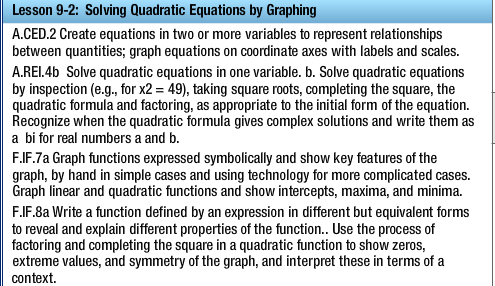 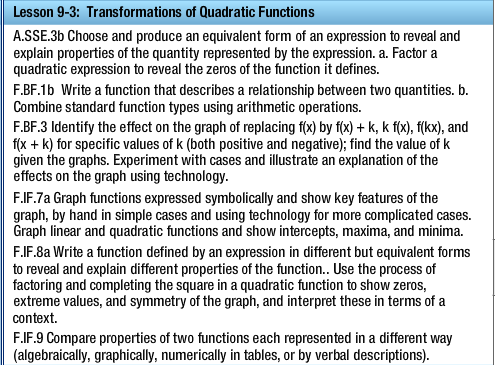 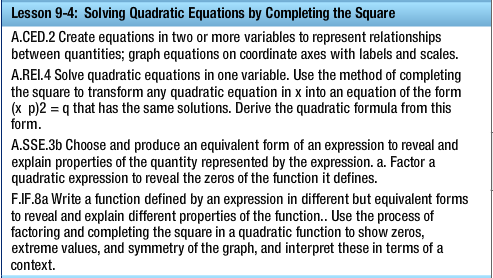 